HAFENPROJEKT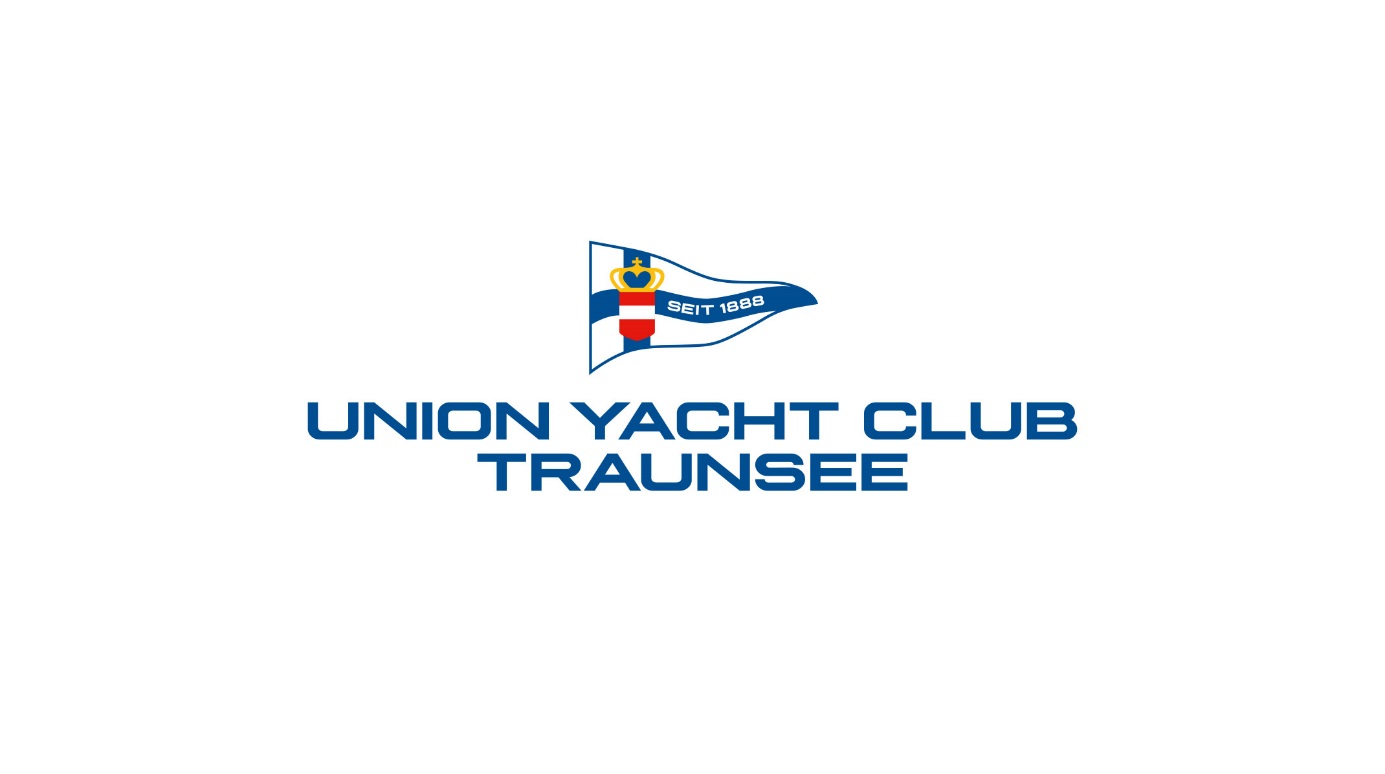 INFORMATIONSABEND      20. JULI 2017  19:00Der Union Yacht Club Traunsee  freut sich seine Mitglieder zur Projekt-Präsentation des neuen Club Hafens einladen zu können. Die zwingende Notwendigkeit anstehender Maßnahmen istfür den Vorstand verpflichtend um unseren Union Yacht Club Traunsee wirtschaftlich abzusichern, Hafen-Anlagen und Boote vor den starken klimatischen Änderungen zu schützen und Liegeplätze für Neu-Mitglieder zu schaffen. WIR FREUEN UNS AUF IHR ZAHLREICHES ERSCHEINEN                                                              Der Vorstand